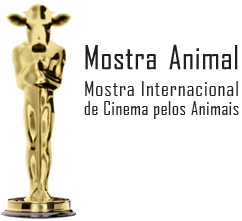 MOSTRA INTERNACIONAL DE CINEMA PELOS ANIMAISO envio deste formulário implica na concordância de todas as cláusulas do Regulamento da MOSTRA ANIMAL DE CURITIBA.Para participar da Mostra, preencha a ficha de inscrição abaixo e nos envie duas cópias de seu material para o endereço indicado em nosso regulamento.Os itens marcados com (*) são de preenchimento obrigatório.DADOS DA OBRA* Título Original* Título em Português* Ano de Produção* País, Estado e Cidade de Produção* Duração* Formato Original* Diretor(a)* Produtor(a) ou Empresa Produtora* Roteiro* Diretor de Fotografia* Montagem* Sinopse* A Obra já participou de outras Mostras ou Festivais? Quais?DADOS DO RESPONSÁVEL PELA OBRA* Nome* E-mail* Endereço* Cidade/Estado/País* CEP* Telefone/FaxSiteObservações Adicionais(  ) * Li e concordo com todos os termos do Regulamento da Mostra Internacional de Cinema pelos Animais.*Eu autorizo Sociedade Vegetariana Brasileira a repassar a Obra a canais de televisão educativos, comunitários ou universitários, sem fins lucrativos, sob a bandeira da Mostra Internacional de Cinema pelos Animais, em parceria com entidades afins. Essa autorização poderá ser revogada pelo produtor a qualquer tempo, após aviso prévio de 30 dias.(   ) Sim         (   ) Não*Eu autorizo os organizadores a realizar cópias da Obra e comercializá-las sem fins lucrativos, sendo todo o montante arrecadado revertido para a ONG Sociedade Vegetariana Brasileira. Essa autorização poderá ser revogada pelo produtor a qualquer tempo, após aviso prévio de 30 dias.(   ) Sim     (   ) Não   (   ) Não autorizo a realização de cópias, pois a obra já é comercializada pelo Produtor, sendo possível a compra para revenda pelo:__________________________                                                                  (indicar site, telefone, e-mail ou outra forma de contato)    _______________________________________* Cidade e Data_______________________________________* Assinatura do responsável pela Obra